Запрос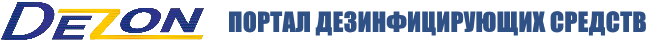 На контрактное производство под  вашим брендомЗаполненную форму  следует направить по e-mail: Info@dezon.pro1. Сведения о Заказчике:1. Сведения о Заказчике:Название компанииВид деятельности, краткая информация о ЗаказчикеАдрес, тел/факс, web-сайтКонтактное лицоE-mail2. Требования к продукту:2. Требования к продукту:Вид продукцииПредполагаемые объемыДополнительные требования к продукту3. Дополнительные услуги:3. Дополнительные услуги:Сертификация продукцииПечать наклеекДоставка готовой продукции (указать пункт назначения)Примечания:Примечания: